ZRCADLAGeometrická optika je součást optiky, která se zabývá zobrazováním předmětů, které nelze pozorovat přímo, vhodným způsobem a na vhodném místě tak, abychom mohli sledovat obrazy těchto předmětů.Optické prvky a přístroje zobrazující skutečné předměty se řídí jednoduchými principy paprskové optiky - přímočarým šířením světla, zákonem odrazu a lomu světla a nezávislostí chodu světelných paprsků.Vzniklé obrazy lze třídit podle tří základních kriterií:1/ podle velikosti – zvětšený x zmenšený x stejně velký2/ podle postavení – přímý x převrácený x stranově převrácený3/ podle charakteru chodu paprsků – skutečný x neskutečný Pokud k zobrazování použijeme odraz světla, využíváme prvků zvaných zrcadla. Dochází na nich k jevu zvanému zrcadlení (viz. odraz světla)Zrcadlo je jednoduchá geometrická plocha, jejíž nerovnosti jsou menší, než vlnová délka dopadajícího světla.První zrcadla, vyráběná člověkem, tvořila obvykle deska z leštěného kovu, často ze stříbra.Současná zrcadla jsou tvořena často tenkou vrstvou hliníku nanesenou na zadní stranu skleněné tabule. Protože vrstva je nanesena zezadu, je zrcadlo trvanlivější, za cenu o málo nižší kvality obrazu. Tento typ zrcadla odráží asi 95% dopadajícího světla. Zadní strana je často natřena ochrannou vrstvou proti korozi a poškození kovu.Nejčastěji v praxi používaná zrcadla jsou:Rovinné zrcadlo
Pro zobrazení na kterémkoliv zrcadle platí, že jestliže leží zobrazovaný bod A na průsečíku paprsků dopadajících na zrcadlo, leží jeho obraz A´ na průsečíku paprsků od zrcadla odražených.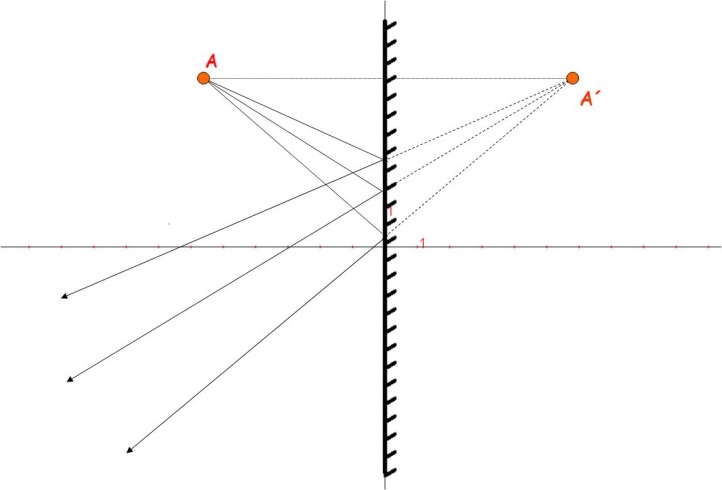 V případě rovinného zrcadla se odražené paprsky před zrcadlem rozbíhají. Prodloužíme-li však jejich chod, protnou se „za zrcadlem“. Obraz je tedy neskutečný.- obraz na rovinném zrcadle je vždy neskutečný, stranově převrácený a stejně velký    jako předmětKulové (sférické) zrcadlo
- podle strany kulového vrchlíku, která odráží světlo, rozlišujeme zrcadlo duté a vypuklé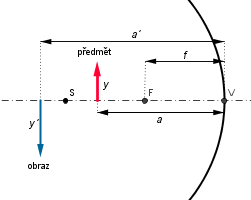        střed křivosti S       vrchol zrcadla V        ohnisko kulového zrcadla F       optická osa o        poloměr křivosti r = |SV|,        ohnisková vzdálenost f.
       Platí: 
Získat charakter obrazu předmětu lze dvěma způsoby:1/ graficky- pro zobrazování používáme paraxiální paprsky – tj. paprsky v blízkosti optické osy: 
1. paprsek dopadající na zrcadlo rovnoběžně s optickou osou se odráží do ohniska (červený)
2. paprsek dopadající na zrcadlo přes střed křivosti S se odráží zpět po stejné přímce (modrý)
3. paprsek dopadající na zrcadlo ohniskem F se odráží rovnoběžně s optickou osou (zelený)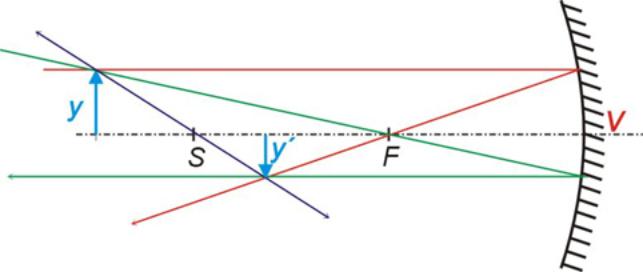 Charakter vzniklého obrazu bude záležet na tom, kde před zrcadlem bude postavený předmět a budeme-li zobrazovat dutým nebo vypuklým zrcadlem.POZOR!! U vypuklého zrcadla je střed a ohnisko „za zrcadlem“ tedy duté zrcadlo má ohnisko skutečné, vypuklé zrcadlo má ohnisko zdánlivéPříklady:1/ Zjistěte graficky, jak se bude měnit charakter obrazu šipky vysoké 1 cm, kterou postavíme     před duté zrcadlo kolmo na optickou osu: a) před střed    b) do středu   c) mezi střed      a ohnisko   d) do ohniska   e) mezi ohnisko a vrchol. Poloměr zrcadla jsou 4 cm.2/ Zjistěte graficky charakter obrazu šipky vysoké 1 cm, kterou postavíme před vypuklé zrcadlo    kolmo na optickou osu. Poloměr zrcadla jsou 4 cm.  b/početně tato metoda je přesnější. Potřebujeme k ní dvě rovnice.Zobrazovací rovnice	Rovnice zvětšení	                                  	 =  +                                          Z = -     nebo  Z =  Platí, že jestliže jsou vypočtené hodnotya´ > 0 obraz je skutečný	Z > 0 je obraz přímýa´ < 0 obraz je neskutečný	Z < 0 je obraz převrácený	|Z| > 1 je obraz zvětšený	|Z| < 1 je obraz zmenšený
- Využití: dutá - světlomety, reflektory, astronomické dalekohledy, sluneční elektrárna 
                            např. ve Francii v d´Ódeillo, zubařská zrcátka, kosmetická zrcátka
                vypuklá - zrcadla v nepřehledných křižovatkách, zpětná zrcátkaPříklady:1. Předmět vysoký 1 cm stojí kolmo na optickou osu kulového zrcadla o poloměru křivosti 4 cm     ve vzdálenosti 6 cm od vrcholu zrcadla. Početně zjistěte velikost a vlastnosti obrazu.2. Duté zrcadlo vytváří na stínítku dvakrát zmenšený obraz předmětu.  Vzdálenost mezi zrcadlem    a  stínítkem je 60 cm. Určete vzdálenost předmětu od vrcholu zrcadla a poloměr křivosti zrcadla.3. Předmět je ve vzdálenosti 40 cm před dutým zrcadlem o poloměru křivosti 20 cm. Určete všechny    vlastnosti obrazu.4. Předmět vysoký 1 cm stojí kolmo na optickou osu ve vzdálenosti 2 cm od vypuklého zrcadla    s poloměrem křivosti 4 cm. Určete graficky i početně vlastnosti obrazu.5. Na nepřehledné křižovatce je umístěné vypuklé zrcadlo o poloměru 4 m. Jak daleko od něj    bude stát automobil, aby jeho obraz byl poloviční?                                                                                                                                    [ 2 m ]